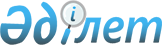 2024-2026 жылдарға арналған Шал ақын ауданы Сергеевка қаласының бюджетін бекіту туралыСолтүстік Қазақстан облысы Шал ақын ауданы мәслихатының 2023 жылғы 29 желтоқсандағы № 13/10 шешімі
      Ескерту. 01.01.2024 бастап қолданысқа енгізіледі – осы шешімнің 5-тармағымен.
      Қазақстан Республикасының Бюджет кодексінің 9-1, 75-баптарына және Қазақстан Республикасының "Қазақстан Республикасындағы жергілікті мемлекеттік басқару және өзін-өзі басқару туралы" Заңының 6-бабына сәйкес Солтүстік Қазақстан облысы Шал ақын ауданының мәслихаты ШЕШІМ ҚАБЫЛДАДЫ:
      1. 2024-2026 жылдарға арналған Шал ақын ауданы Сергеевка қаласының бюджеті тиісінше 1, 2, 3-қосымшаларға сәйкес, соның ішінде 2024 жылға келесі көлемдерде бекітілсін:
      1) кірістер – 846 201 мың теңге:
      салықтық түсімдер – 145 134 мың теңге;
      салықтық емес түсімдер – 0 мың теңге;
      негізгі капиталды сатудан түсетін түсімдер – 0 мың теңге;
      трансферттер түсімі – 701 067 мың теңге;
      2) шығындар – 847 404,6 мың теңге;
      3) таза бюджеттік кредиттеу – 0 мың теңге: 
      бюджеттік кредиттер – 0 мың теңге;
      бюджеттік кредиттерді өтеу – 0 мың теңге;
      4) қаржы активтерімен операциялар бойынша сальдо – 0 мың теңге:
      қаржы активтерін сатып алу - 0 мың теңге;
      мемлекеттің қаржы активтерін сатудан түсетін түсімдер – 0 мың теңге;
      5) бюджет тапшылығы (профициті) – -1 203,6 мың теңге;
      6) бюджет тапшылығын қаржыландыру (профицитін пайдалану) – 1 203,6 мың теңге:
      қарыздар түсімі – 0 мың теңге;
      қарыздарды өтеу – 0 мың теңге;
      бюджет қаражатының пайдаланылатын қалдықтары – 1 203,6 мың теңге.
      Ескерту. 1-тармақ жаңа редакцияда – Солтүстік Қазақстан облысы Шал ақын ауданы мәслихатының 06.05.2024 № 17/3 (01.01.2024 бастап қолданысқа енгізіледі) шешімімен.


      2. 2024 жылға арналған Сергеевка қаласы бюджетінің кірістері Қазақстан Республикасының Бюджеттік кодексінің 52-1-бабына сәйкес, келесі салықтық түсімдер есебінен қалыптастырылатыны белгіленсін: 
      1) Сергеевка қаласының аумағында мемлекеттік кіріс органдарында тіркеу есебіне қою кезінде мәлімделген:
      дара кәсіпкер, жекеше нотариус, жеке сот орындаушысы, адвокат, кәсіпқой медиатор үшін – тұрған жері;
      қалған жеке тұлғалар үшін – тұрғылықты жері орналасқан жеке тұлғалар дербес салық салуға жататын кірістер бойынша жеке табыс салығынан;
      2) Сергеевка қаласының аумағындағы осы салықты салу объектілері бойынша жеке тұлғалардың мүлкіне салынатын салықтан;
      3) Сергеевка қаласының аумағындағы жер учаскелері бойынша жеке және заңды тұлғалардан алынатын, елдi мекендер жерлерiне салынатын жер салығынан;
      4) мыналардан:
      тұрғылықты жері Сергеевка қаласының аумағындағы жеке тұлғалардан;
      өздерінің құрылтай құжаттарында көрсетілетін тұрған жері Сергеевка қаласының аумағында орналасқан заңды тұлғалардан алынатын көлік құралдары салығынан.
      3. 2024 жылға арналған Сергеевка қаласының бюджетіне аудандық бюджеттен берілетін бюджеттік субвенция 13 274 мың теңге сомасында белгіленсін.
      4. 2024 жылға арналған Сергеевка қаласының бюджетіне республикалық, облыстық және аудандық бюджеттен нысаналы трансферттер түсімі ескерілсін.
      Аталған нысаналы трансферттерді бөлу "2024-2026 жылдарға арналған Шал ақын ауданы Сергеевка қаласының бюджетін бекіту туралы" Шал ақын ауданы мәслихатының шешімін іске асыру туралы" Солтүстік Қазақстан облысы Шал ақын ауданы Сергеевка қаласы әкімінің шешімімен айқындалады.
      5. Осы шешім 2024 жылғы 1 қаңтардан бастап қолданысқа енгізіледі. 2024 жылға арналған Шал ақын ауданы Сергеевка қаласының бюджеті
      Ескерту. 1-қосымша жаңа редакцияда – Солтүстік Қазақстан облысы Шал ақын ауданы мәслихатының 06.05.2024 № 17/3 (01.01.2024 бастап қолданысқа енгізіледі) шешімімен.
      2025 жылға арналған Шал ақын ауданы Сергеевка қаласының бюджеті
      2026 жылға арналған Шал ақын ауданы Сергеевка қаласының бюджеті
					© 2012. Қазақстан Республикасы Әділет министрлігінің «Қазақстан Республикасының Заңнама және құқықтық ақпарат институты» ШЖҚ РМК
				
      Солтүстік Қазақстан облысыШал ақын ауданы мәслихатының төрағасы 

Қ. Жанғожинов
Солтүстік Қазақстан облысыШал ақын ауданы мәслихатының2023 жылғы 29 желтоқсандағы№ 13/10 шешіміне1-қосымша
Санаты
Сыныбы
Сыныбы
Кіші сыныбы
Атауы
Сомасы, мың теңге
1
2
2
3
4
5
1) Кірістер:
846 201
1
Салықтық түсімдер
145 134
01
01
Табыс салағы
105 991
2
Жеке табыс салығы
105 991
04
04
Меншiкке салынатын салықтар
39 143
1
Мүлiкке салынатын салықтар
708
3
Жер салығы
3 136
4
Көлiк құралдарына салынатын салық
35 299
4
Трансферттердің түсімдері
701 067
02
02
Мемлекеттiк басқарудың жоғары тұрған органдарынан түсетiн трансферттер
701 067
3
Аудандардың (облыстық маңызы бар қаланың) бюджетінен трансферттер
701 067
Функционалдық топ
Функционалдық топ
Функционалдық топ
Функционалдық топ
Атауы
Сомасы, мың теңге
Кіші функция
Кіші функция
Кіші функция
Атауы
Сомасы, мың теңге
Бюджеттік бағдарламалардың әкімшісі
Бюджеттік бағдарламалардың әкімшісі
Атауы
Сомасы, мың теңге
Бағдарлама
Атауы
Сомасы, мың теңге
2) Шығындар:
847 404,6
01
Жалпы сипаттағы мемлекеттiк қызметтер
57 226,7
1
Мемлекеттiк басқарудың жалпы функцияларын орындайтын өкiлдi, атқарушы және басқа органдар
57 226,7
124
Аудандық маңызы бар қала, ауыл, кент, ауылдық округ әкімінің аппараты
57 226,7
001
Аудандық маңызы бар қала, ауыл, кент, ауылдық округ әкімінің қызметін қамтамасыз ету жөніндегі қызметтер
56 759
022
Мемлекеттік органның күрделі шығыстары
467,9
07
Тұрғын үй-коммуналдық шаруашылық
208 160,1
3
Елді-мекендерді көркейту
208 160,1
124
Аудандық маңызы бар қала, ауыл, кент, ауылдық округ әкімінің аппараты
208 160,1
009
Елді мекендердің санитариясын қамтамасыз ету
19 200
010
Жерлеу орындарын ұстау және туыстары жоқ адамдарды жерлеу
445
011
Елді мекендерді абаттандыру мен көгалдандыру
188 515,1
12
Көлiк және коммуникация
581 938,4
1
Автомобиль көлiгi
581 938,4
124
Аудандық маңызы бар қала, ауыл, кент, ауылдық округ әкімінің аппараты
581 938,4
012
Аудандық маңызы бар қалаларда, ауылдарда, кенттерде, ауылдық округтерде автомобиль жолдарын салу және реконструкциялау
527 751,4
013
Аудандық маңызы бар қалаларда, ауылдарда, кенттерде, ауылдық округтерде автомобиль жолдарының жұмыс істеуін қамтамасыз ету
54 187
15
Трансферты
79,4
1
Трансферты
79,4
124
Аппарат акима города районного значения, села, поселка, сельского округа
79,4
048
Возврат неиспользованных (недоиспользованных) целевых трансфертов
79,4
3) Таза бюджеттік кредиттеу
0
Бюджеттік кредиттер
0
Бюджеттік кредиттерді өтеу
0
4) Қаржы активтерімен операциялар бойынша сальдо
0
Қаржы активтерін сатып алу
0
Мемлекеттің қаржы активтерін сатудан түсетін түсімдер
0
5) Бюджет тапшылығы (профициті)
-1 203,6
6) Бюджет тапшылығын қаржыландыру (профицитін пайдалану)
1 203,6
Қарыздар түсімдері
0
Қарыздарды өтеу
0
Санаты
Сыныбы
Сыныбы
Кіші сыныбы
Атауы
Сомасы, мың теңге
1
2
2
3
4
5
8
Бюджет қаражатының пайдаланылатын қалдықтары
1 203,6
01
01
Бюджет қаражаты қалдықтары
1 203,6
1 
Бюджет қаражатының бос қалдықтары
1 203,6Солтүстік Қазақстан облысыШал ақын ауданы мәслихатының2023 жылғы 29 желтоқсандағы№ 13/10 шешіміне 2-қосымша
Санаты
Сыныбы
Сыныбы
Кіші сыныбы
Атауы
Сомасы, мың теңге
1
2
2
3
4
5
1) Кірістер:
101 422
1
Салықтық түсімдер
84 143
01
01
Табыс салағы
45 000
2
Жеке табыс салығы
45 000
04
04
Меншiкке салынатын салықтар
39 143
1
Мүлiкке салынатын салықтар
708
3
Жер салығы
3 136
4
Көлiк құралдарына салынатын салық
35 299
4
Трансферттердің түсімдері
17 279
02
02
Мемлекеттiк басқарудың жоғары тұрған органдарынан түсетiн трансферттер
17 279
3
Аудандардың (облыстық маңызы бар қаланың) бюджетінен трансферттер
17 279
Функционалдық топ
Функционалдық топ
Функционалдық топ
Функционалдық топ
Атауы
Сомасы, мың теңге
Кіші функция
Кіші функция
Кіші функция
Атауы
Сомасы, мың теңге
Бюджеттік бағдарламалардың әкімшісі
Бюджеттік бағдарламалардың әкімшісі
Атауы
Сомасы, мың теңге
Бағдарлама
Атауы
Сомасы, мың теңге
2) Шығындар:
101 422
01
Жалпы сипаттағы мемлекеттiк қызметтер
56 459
1
Мемлекеттiк басқарудың жалпы функцияларын орындайтын өкiлдi, атқарушы және басқа органдар
56 459
124
Аудандық маңызы бар қала, ауыл, кент, ауылдық округ әкімінің аппараты
56 459
001
Аудандық маңызы бар қала, ауыл, кент, ауылдық округ әкімінің қызметін қамтамасыз ету жөніндегі қызметтер
56 459
07
Тұрғын үй-коммуналдық шаруашылық
20 963
3
Елді-мекендерді көркейту
20 963
124
Аудандық маңызы бар қала, ауыл, кент, ауылдық округ әкімінің аппараты
20 963
009
Елді мекендердің санитариясын қамтамасыз ету
15 120
011
Елді мекендерді абаттандыру мен көгалдандыру
5 843
12
Көлiк және коммуникация
24 000
1
Автомобиль көлiгi
24 000
124
Аудандық маңызы бар қала, ауыл, кент, ауылдық округ әкімінің аппараты
24 000
013
Аудандық маңызы бар қалаларда, ауылдарда, кенттерде, ауылдық округтерде автомобиль жолдарының жұмыс істеуін қамтамасыз ету
24 000
3) Таза бюджеттік кредиттеу
0
Бюджеттік кредиттер
0
Бюджеттік кредиттерді өтеу
0
4) Қаржы активтерімен операциялар бойынша сальдо
0
Қаржы активтерін сатып алу
0
Мемлекеттің қаржы активтерін сатудан түсетін түсімдер
0
5) Бюджет тапшылығы (профициті)
0
6) Бюджет тапшылығын қаржыландыру (профицитін пайдалану)
0
Қарыздар түсімдері
0
Қарыздарды өтеу
0
Санаты
Сыныбы
Сыныбы
Кіші сыныбы
Атауы
Сомасы, мың теңге
1
2
2
3
4
5
8
Бюджет қаражатының пайдаланылатын қалдықтары
0
01
01
Бюджет қаражаты қалдықтары
0
1 
Бюджет қаражатының бос қалдықтары
0Солтүстік Қазақстан облысыШал ақын ауданы мәслихатының2023 жылғы 29 желтоқсандағы№ 13/10 шешіміне3-қосымша
Санаты
Сыныбы
Сыныбы
Кіші сыныбы
Атауы
Сомасы, мың теңге
1
2
2
3
4
5
1) Кірістер:
101 422
1
Салықтық түсімдер
84 143
01
01
Табыс салағы
45 000
2
Жеке табыс салығы
45 000
04
04
Меншiкке салынатын салықтар
39 143
1
Мүлiкке салынатын салықтар
708
3
Жер салығы
3 136
4
Көлiк құралдарына салынатын салық
35 299
4
Трансферттердің түсімдері
17 279
02
02
Мемлекеттiк басқарудың жоғары тұрған органдарынан түсетiн трансферттер
17 279
3
Аудандардың (облыстық маңызы бар қаланың) бюджетінен трансферттер
17 279
Функционалдық топ
Функционалдық топ
Функционалдық топ
Функционалдық топ
Атауы
Сомасы, мың теңге
Кіші функция
Кіші функция
Кіші функция
Атауы
Сомасы, мың теңге
Бюджеттік бағдарламалардың әкімшісі
Бюджеттік бағдарламалардың әкімшісі
Атауы
Сомасы, мың теңге
Бағдарлама
Атауы
Сомасы, мың теңге
2) Шығындар:
101 422
01
Жалпы сипаттағы мемлекеттiк қызметтер
56 459
1
Мемлекеттiк басқарудың жалпы функцияларын орындайтын өкiлдi, атқарушы және басқа органдар
56 459
124
Аудандық маңызы бар қала, ауыл, кент, ауылдық округ әкімінің аппараты
56 459
001
Аудандық маңызы бар қала, ауыл, кент, ауылдық округ әкімінің қызметін қамтамасыз ету жөніндегі қызметтер
56 459
07
Тұрғын үй-коммуналдық шаруашылық
20 963
3
Елді-мекендерді көркейту
20 963
124
Аудандық маңызы бар қала, ауыл, кент, ауылдық округ әкімінің аппараты
20 963
009
Елді мекендердің санитариясын қамтамасыз ету
15 120
011
Елді мекендерді абаттандыру мен көгалдандыру
5 843
12
Көлiк және коммуникация
24 000
1
Автомобиль көлiгi
24 000
124
Аудандық маңызы бар қала, ауыл, кент, ауылдық округ әкімінің аппараты
24 000
013
Аудандық маңызы бар қалаларда, ауылдарда, кенттерде, ауылдық округтерде автомобиль жолдарының жұмыс істеуін қамтамасыз ету
24 000
3) Таза бюджеттік кредиттеу
0
Бюджеттік кредиттер
0
Бюджеттік кредиттерді өтеу
0
4) Қаржы активтерімен операциялар бойынша сальдо
0
Қаржы активтерін сатып алу
0
Мемлекеттің қаржы активтерін сатудан түсетін түсімдер
0
5) Бюджет тапшылығы (профициті)
0
6) Бюджет тапшылығын қаржыландыру (профицитін пайдалану)
0
Қарыздар түсімдері
0
Қарыздарды өтеу
0
Санаты
Сыныбы
Сыныбы
Кіші сыныбы
Атауы
Сомасы, мың теңге
1
2
2
3
4
5
8
Бюджет қаражатының пайдаланылатын қалдықтары
0
01
01
Бюджет қаражаты қалдықтары
0
1 
Бюджет қаражатының бос қалдықтары
0